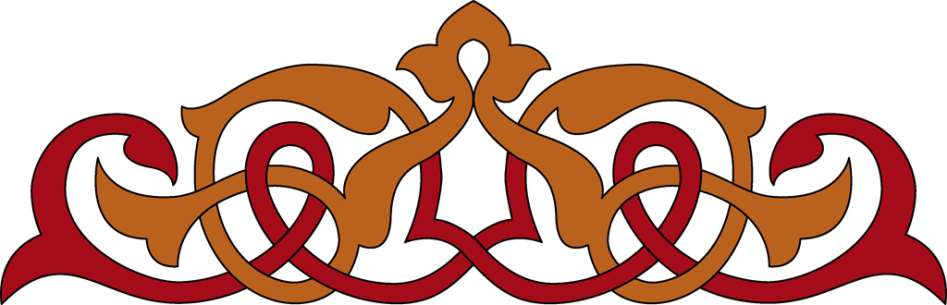 Расписание богослужений храма в честь иконы Божией Матери «Неупиваемая Чаша» поселка ВарскиеДекабрь 2014
03.12. - в 16-00 Всенщное бдение
04.12 в 8-30 Литургия. Введение во храм Пресвятой Владычицы нашей Богородицы и Приснодевы Марии.
06.12. - в 16-00 Всенщное бдение
07.12 в 8-30 Литургия.Неделя 26-я по Пятидесятнице.
10.12. в 16-00 Водосвятный молебен с акафистом иконе Божией Матери Неупиваемая Чаша.
13.12. - в 16-00 Всенщное бдение
14.12 в 8-30 Литургия.Неделя 27-я по Пятидесятнице.
17.12. в 16-00 Водосвятный молебен с акафистом иконе Божией Матери Неупиваемая Чаша.
18.12. - в 16-00 Всенщное бдение
19.12 в 8-30 Литургия.Память Святителя Николая, архиепископа Мир Ликийских чудотворца
20.12. - в 16-00 Всенщное бдение
21.12 в 8-30 Литургия.Неделя 28-я по Пятидесятнице.
24.12. в 16-00 Водосвятный молебен с акафистом иконе Божией Матери Неупиваемая Чаша.
27.12. - в 16-00 Всенщное бдение
28.12 в 8-30 Литургия.Неделя 29-я по Пятидесятнице
31.12. в 16-00 Водосвятный молебен с акафистом иконе Божией Матери Неупиваемая Чаша.настоятель храма Иерей  Вячеслав Мамаев